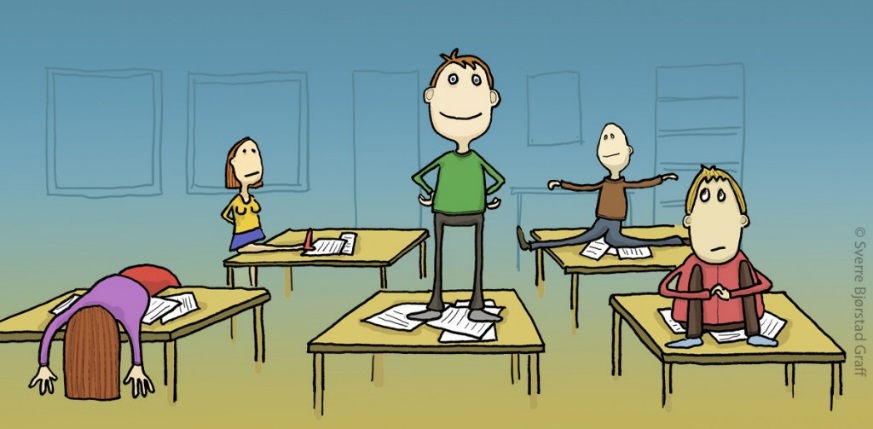 I A-klassen var det bare Petter som stod på eksamen.KunnskapOmsorgSamarbeidEngasjementRespektKunnskapOmsorgSamarbeidEngasjementRespektKunnskapOmsorgSamarbeidEngasjementRespektVekeplan for 10aveke 11 og 12Vekeplan for 10aveke 11 og 12Vekeplan for 10aveke 11 og 12     Fokus: Førebu deg godt til prøver.      Fokus: Førebu deg godt til prøver.      Fokus: Førebu deg godt til prøver. 10aMåndagTysdagTysdagOnsdagTorsdagTorsdagFredag1NorskMatteMatteTilvalNorskNorskEngelsk2MatteSamfunnsfagSamfunnsfagTilvalNorskNorskSamfunnsfag3KroppsøvingEngelskEngelskKHNaturfagNaturfagMatte4KroppsøvingKroppsøvingKroppsøvingKHNaturfagNaturfagNorsk5EngelskTilvalTilvalMatteKRLEKRLENaturfag/musikk6SamfunnsfagValfagValfagNorskKRLEKRLENaturfag/musikk7ValfagValfagInfoFråværstelefon: 477 10 082. Meld dagsfråvær på fråværstelefonen. Bruk Visma til å søke fri og legge inn planlagt fråvær.Merk at vi har kutta mykje ned på leksemengda på grunn av prøver desse to vekene. 😊Fråværstelefon: 477 10 082. Meld dagsfråvær på fråværstelefonen. Bruk Visma til å søke fri og legge inn planlagt fråvær.Merk at vi har kutta mykje ned på leksemengda på grunn av prøver desse to vekene. 😊Plan for veke 11Plan for veke 11MåndagTysdagTysdagOnsdagTorsdagFredagHugs gymklePrøve KRLE i 2.timeHugs gymkle - utePrøve KRLE i 2.timeHugs gymkle - uteFylkesfinale i «Klassequizen»Prøve naturfag i 1.time.Plan for veke 12Plan for veke 12MåndagTysdagTysdagOnsdagTorsdagFredagHugs gymkleHugs gymkle – uteHugs gymkle – uteEntreprenørskapmesse i Førdehuset (for dei som har arbeidslivsfag)Matteprøve 4. - 6.time1109.0310.03Prøve KRLE13.0312.0313.03       Prøve naturfag1216.0317.0318.03.Entreprenørskaps-messe i Førdehuset19.0320.033 t matte1323.03Tentamen HM10b, 10c, 10d24.0325.03Tentamen HM 10aTentamen SM10c, 10d26.03Tentamen SM 10a, 10b27.031430.0331.0301.04Språk 2 t02.0403.0415PÅSKEFERIEPÅSKEFERIEPÅSKEFERIEPÅSKEFERIEPÅSKEFERIELekser veke 11Lekser veke 11Videoforelesningar i matematikk:http://campus.inkrement.no/Home/CatalogVideoforelesningar i matematikk:http://campus.inkrement.no/Home/CatalogTil tysdagUtfordring 1Utfordring 1Utfordring 2FranskOppgåve 1 på Chapitre 7-arket.(Utdelt veke 10)Oppgåve 1 på Chapitre 7-arket.(Utdelt veke 10)Oppgåve 1 på Chapitre 7-arket.(Utdelt veke 10)KRLE Øv godt til prøva. Sjå eige målark.  Øv godt til prøva. Sjå eige målark.  Øv godt til prøva. Sjå eige målark. Tysk Nichts Nichts Nichts Engelsk Engelsk gruppeTil onsdagUtfordring 1Utfordring 2Tysk Warum gibt es diese Woche keine Hausaufgaben? Hat die Lehrerin es vergessen, oder ist viellecht etwas los?Warum gibt es diese Woche keine Hausaufgaben? Hat die Lehrerin es vergessen, oder ist viellecht etwas los?SpanskDu skal levere inn dialogen du skreiv på skulen sist veke (må innehalde verba preferir, pensar, gustar, encantar, creer + minst ei setning i gerundium+ påpeikande pronomen)Du skal levere inn dialogen du skreiv på skulen sist veke (må innehalde verba preferir, pensar, gustar, encantar, creer + minst ei setning i gerundium+ påpeikande pronomen)FranskLær verset “ Avec mes souvenirs” utenat.Lær verset “ Avec mes souvenirs” utenat.Matte1: 5.101, 5.115, 5.1162: 5.207, 5.208. 5.2093: 5.303, 5.304, 5.3071: 5.101, 5.115, 5.1162: 5.207, 5.208. 5.2093: 5.303, 5.304, 5.307Til torsdagUtfordring 1Utfordring 2NorskLeksefri. Øv godt til naturfagprøve fredag.  Leksefri. Øv godt til naturfagprøve fredag.  KRLEMATTE1: 5.117, 5.118, 5.1192: 5.214, 5.215,5.2163: 5.308, 5.309, 5.3111: 5.117, 5.118, 5.1192: 5.214, 5.215,5.2163: 5.308, 5.309, 5.311Til fredagUtfordring 1 Utfordring 2 Engelsk Engelsk gr.Matte1: 5.120, 5.122, 5.1222: 5.218, 5.219, 5.2203: 5.314, 5.316, 5.3171: 5.120, 5.122, 5.1222: 5.218, 5.219, 5.2203: 5.314, 5.316, 5.317Musikk GEOGRAFIØv godt til prøvene denne veka!Øv godt til prøvene denne veka!NorskNaturfagFørebu deg godt til naturfagprøve fredag 13.03.Førebu deg godt til naturfagprøve fredag 13.03.Lekser veke 12Lekser veke 12Videoforelesningar i matematikk:http://campus.inkrement.no/Home/CatalogVideoforelesningar i matematikk:http://campus.inkrement.no/Home/CatalogTil tysdagUtfordring 1Utfordring 1Utfordring 2MatteUtdelt hefte ferdig til fredagUtdelt hefte ferdig til fredagUtdelt hefte ferdig til fredagFranskFinn opplysningar om kyrkjegarden Père- LachaiseFinn opplysningar om kyrkjegarden Père- LachaiseFinn opplysningar om kyrkjegarden Père- LachaiseTyskJetzt ist es zweimal geschehen, hier ist nicht, und ich denke das jemand sollte etwas damit tun. Viellecht. Oder vielleicht ist es besser nichts zu tun.Jetzt ist es zweimal geschehen, hier ist nicht, und ich denke das jemand sollte etwas damit tun. Viellecht. Oder vielleicht ist es besser nichts zu tun.Jetzt ist es zweimal geschehen, hier ist nicht, und ich denke das jemand sollte etwas damit tun. Viellecht. Oder vielleicht ist es besser nichts zu tun.GEOGRAFILes/repeter s. 137-140. Vel ein læringsstrategi som passar deg for å lære stoffet godt. Bruk omgrepslista til kapittelet som hjelp til å lære ny ord/omgrep.Les/repeter s. 137-140. Vel ein læringsstrategi som passar deg for å lære stoffet godt. Bruk omgrepslista til kapittelet som hjelp til å lære ny ord/omgrep.Les/repeter s. 137-140. Vel ein læringsstrategi som passar deg for å lære stoffet godt. Bruk omgrepslista til kapittelet som hjelp til å lære ny ord/omgrep.Engelsk Engelsk gruppe Til onsdagUtfordring 1Utfordring 2Tysk Heute ist es Mittwoch und viele Schüler sind nicht da. Darum sollen wir nur ein Film sehen oder so etwas. Heute ist es Mittwoch und viele Schüler sind nicht da. Darum sollen wir nur ein Film sehen oder so etwas. SpanskGjere ferdig oppgåver i heftet til parte 2 (skal leverast inn til lærar onsdag)Gjere ferdig oppgåver i heftet til parte 2 (skal leverast inn til lærar onsdag)FranskSkriv ei filmmelding om “La vie en rose”. Øv på å lese/ fortelje denSkriv ei filmmelding om “La vie en rose”. Øv på å lese/ fortelje denNorskIkkje norsklekse. Øv godt til matteprøve på fredag.Ikkje norsklekse. Øv godt til matteprøve på fredag.MatematikkUtdelt hefte ferdig til fredagUtdelt hefte ferdig til fredagTil torsdagUtfordring 1Utfordring 2KRLEIkkje lekse. Øv godt til matteprøve fredag.Ikkje lekse. Øv godt til matteprøve fredag.NorskMATTE1: 5.131, 5.1322: 5.227, 5.229,5.2343: 5.324, 5.325, 5.3261: 5.131, 5.1322: 5.227, 5.229,5.2343: 5.324, 5.325, 5.326Til fredagUtfordring 1 Utfordring 2 Engelsk Engelsk gruppe MatteUtdelt hefte ferdig til fredagUtdelt hefte ferdig til fredagMusikkGEOGRAFI  Skriv kort om ei nasjonal eller internasjonal sak som har vore framme i media i det siste. Skriv kort om ei nasjonal eller internasjonal sak som har vore framme i media i det siste.NorskIkkje norsktekse. Øv godt til matteprøve.Ikkje norsktekse. Øv godt til matteprøve.NaturfagIngen lekser på grunn av auka mengde vurdering, bruk tida godt på førebuing.Ingen lekser på grunn av auka mengde vurdering, bruk tida godt på førebuing.Mål for vekeneMål for vekene                     Veke 11                                                          Veke 12                     Veke 11                                                          Veke 12MatematikkKunne utrekningar knytt til: Volumet av ein pyramideVolumet av ei kjegleVolum og overflate av ei kuleKunne utrekningar knytt til: Volumet av ein pyramideVolumet av ei kjegleVolum og overflate av ei kuleRepetisjon til prøvaKunne utrekningar knytt til: Volumet av ein pyramideVolumet av ei kjegleVolum og overflate av ei kuleKunne utrekningar knytt til: Volumet av ein pyramideVolumet av ei kjegleVolum og overflate av ei kuleRepetisjon til prøvaEngelskEngelsk gruppeKunne snakke om den nord-irske konfliktenKunne bruke nokre utvalde idiomKunne bruke bunden artikkel på rett plass.Kunne plassere Irland, Nord-Irland, England, Wales og Scotland på eit kart.Kunne snakke om den nord-irske konfliktenKunne bruke nokre utvalde idiomKunne bruke bunden artikkel på rett plass.Kunne plassere Irland, Nord-Irland, England, Wales og Scotland på eit kart.Kunne fortelje om Charles DickensKunne snakke om innhaldet i David CopperfieldKunne snakke om A terrible decision og forfattaren Nevil ShuteKunne bruke subjunksjonane who, which, that og whoseKunne snakke om den nord-irske konfliktenKunne bruke nokre utvalde idiomKunne bruke bunden artikkel på rett plass.Kunne plassere Irland, Nord-Irland, England, Wales og Scotland på eit kart.Kunne snakke om den nord-irske konfliktenKunne bruke nokre utvalde idiomKunne bruke bunden artikkel på rett plass.Kunne plassere Irland, Nord-Irland, England, Wales og Scotland på eit kart.Kunne fortelje om Charles DickensKunne snakke om innhaldet i David CopperfieldKunne snakke om A terrible decision og forfattaren Nevil ShuteKunne bruke subjunksjonane who, which, that og whoseNaturfagUndersøkje hydrokarbon, alkoholar, karboksylsyrer og karbohydrat, beskrive stoffa og gje døme på framstillingsmåtar og bruksområde.Undersøkje hydrokarbon, alkoholar, karboksylsyrer og karbohydrat, beskrive stoffa og gje døme på framstillingsmåtar og bruksområde.forklare hvordan egen livsstil kan påvirke helsen, herunder slanking og spiseforstyrrelser, sammenligne informasjon fra ulike kilder, og diskutere hvordan helseskader kan forebygges.gi eksempler på samisk og annen folkemedisin og diskutere forskjellen på alternativ medisin og skolemedisinUndersøkje hydrokarbon, alkoholar, karboksylsyrer og karbohydrat, beskrive stoffa og gje døme på framstillingsmåtar og bruksområde.Undersøkje hydrokarbon, alkoholar, karboksylsyrer og karbohydrat, beskrive stoffa og gje døme på framstillingsmåtar og bruksområde.forklare hvordan egen livsstil kan påvirke helsen, herunder slanking og spiseforstyrrelser, sammenligne informasjon fra ulike kilder, og diskutere hvordan helseskader kan forebygges.gi eksempler på samisk og annen folkemedisin og diskutere forskjellen på alternativ medisin og skolemedisinKrleMål til prøve:Kunne forklare og samanlikne dei fem store verdsreligionane med vekt påHeilage hus og heilage staderHeilage tekstarKunstMenneskesynSyn på GudSyn på frelse og livet etter dødenBønnOvergangsritarHøgtider(Sjå eige målark)Mål til prøve:Kunne forklare og samanlikne dei fem store verdsreligionane med vekt påHeilage hus og heilage staderHeilage tekstarKunstMenneskesynSyn på GudSyn på frelse og livet etter dødenBønnOvergangsritarHøgtider(Sjå eige målark)Kunne gjere greie for kva stilling kristendommen har i verda og i Noreg i dagKunne forklare kva kyrkja har å seie for kristneKunne fortelje om nokre kristne kyrkjesamfunn i NoregSamfunnsfagNy lærebok: Geografi  -kap. 3Kunne forklare: kva ei demografisk krise erKorleis befolkningsutviklinga har vore i dei industrialiserte landa i Vest-Europa dei siste 200 åraden geografiske fordelinga av befolkninga på jordaNy lærebok: Geografi  -kap. 3Kunne forklare: kva ei demografisk krise erKorleis befolkningsutviklinga har vore i dei industrialiserte landa i Vest-Europa dei siste 200 åraden geografiske fordelinga av befolkninga på jordaKunne forklare: befolkningsutviklinga i Noreg dei siste 200 årabefolkningsutviklinga i utviklingslandaMusikk Mål for opplæringen er at eleven skal kunnebruke musikkens grunnelementer, symboler for besifring og akkordprogresjoner i spill på instrumentervelge uttrykk og formidlingsform i egen musisering og grunngi valgeneøve inn og framføre et repertoar av musikk og dans fra ulike sjangere med vekt på rytmisk musikkbruke relevante faglige begreper i presentasjon av et arbeid med selvvalgt musikkMål for opplæringen er at eleven skal kunnebruke musikkens grunnelementer, symboler for besifring og akkordprogresjoner i spill på instrumentervelge uttrykk og formidlingsform i egen musisering og grunngi valgeneøve inn og framføre et repertoar av musikk og dans fra ulike sjangere med vekt på rytmisk musikkbruke relevante faglige begreper i presentasjon av et arbeid med selvvalgt musikkMål for opplæringen er at eleven skal kunnebruke musikkens grunnelementer, symboler for besifring og akkordprogresjoner i spill på instrumentervelge uttrykk og formidlingsform i egen musisering og grunngi valgeneøve inn og framføre et repertoar av musikk og dans fra ulike sjangere med vekt på rytmisk musikkbruke relevante faglige begreper i presentasjon av et arbeid med selvvalgt musikkMål for opplæringen er at eleven skal kunnebruke musikkens grunnelementer, symboler for besifring og akkordprogresjoner i spill på instrumentervelge uttrykk og formidlingsform i egen musisering og grunngi valgeneøve inn og framføre et repertoar av musikk og dans fra ulike sjangere med vekt på rytmisk musikkbruke relevante faglige begreper i presentasjon av et arbeid med selvvalgt musikkMål for opplæringen er at eleven skal kunnebruke musikkens grunnelementer, symboler for besifring og akkordprogresjoner i spill på instrumentervelge uttrykk og formidlingsform i egen musisering og grunngi valgeneøve inn og framføre et repertoar av musikk og dans fra ulike sjangere med vekt på rytmisk musikkbruke relevante faglige begreper i presentasjon av et arbeid med selvvalgt musikkMål for opplæringen er at eleven skal kunnebruke musikkens grunnelementer, symboler for besifring og akkordprogresjoner i spill på instrumentervelge uttrykk og formidlingsform i egen musisering og grunngi valgeneøve inn og framføre et repertoar av musikk og dans fra ulike sjangere med vekt på rytmisk musikkbruke relevante faglige begreper i presentasjon av et arbeid med selvvalgt musikkKunst og handverkFerdigstille hylla di i tre.Ta foto av hylla og send til læraren din i fagetFyll ut eigenvurderingsskjemaFerdigstille hylla di i tre.Ta foto av hylla og send til læraren din i fagetFyll ut eigenvurderingsskjemaFerdigstille hylla di i tre.Ta foto av hylla og send til læraren din i fagetFyll ut eigenvurderingsskjemaKroppsøvingKunne trene teknikk og utøve spelet.Praktisere fair play og gjere kvarandre gode.Vere aktiv i økta og gjere ditt beste.Kunne trene teknikk og utøve spelet.Praktisere fair play og gjere kvarandre gode.Vere aktiv i økta og gjere ditt beste.Kunne trene teknikk og utøve spelet.Praktisere fair play og gjere kvarandre gode.Vere aktiv i økta og gjere ditt beste.Tysk Kunne fortelje om ein eller to episodar serie  de har sett, gje att faktaKunne fortelje om ein eller to episodar serie  de har sett, gje att fakta  Kunne snakke om framtida diKunne snakke om tekst 7a og 7b.   SpanskKunne fortelje kva nokon held på med akkurat no (Gerundium)Repetere påpeikande pronomen Kunne fortelje kva du synast om nokoKunne fortelje kva nokon held på med akkurat no (Gerundium)Repetere påpeikande pronomen Kunne fortelje kva du synast om nokoKunne skrive og halde presentasjonVise kva du kanFranskKunne skrive ei filmmelding, og formidle den munnleg.Kunne skrive ei filmmelding, og formidle den munnleg.Kunne skrive ei filmmelding, og formidle den munnleg.